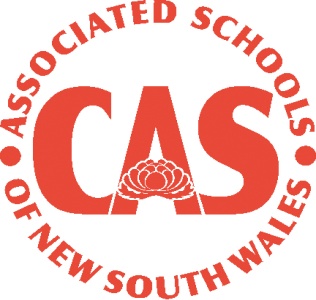 CAS Open AFL Squad 2018Congratulations on your selection in the 2018 CAS Opens AFL Squad. Your hard work and performances through the early stages of the AFL season have earned you the honour of representing the CAS. The intention of this letter is to:Outline your commitment as a representative of the CAS. Provide details of the training and matches.Provide details of the costs involved. Your commitment:As a member of the CAS squad you are expected to conduct yourself in an exemplary manner at all times both on and off the field, maintaining a high standard of self-discipline as expected by your Headmaster. Punctuality and attendance is essential. You are expected to attend and be punctual for ALL training sessions and matches, as stipulated by the coach and listed below. Failure to attend any session may result in removal from the CAS squad.  Correct AFL gear including boots and mouthguards must be worn to all training sessions and matches.A CAS jersey and playing shorts will be provided prior to the GPS match. School 1st XVIII socks MUST be worn in matches (no club logos).  Full school uniform MUST be worn at all other times other than when involved in a match. Costs:CAS has attempted to keep costs to an absolute minimum. As a result, schools have agreed to pay for the jersey and shorts although players may wish to purchase other items listed below. Please do not hand any cash to CAS staff. An itemised invoice will be sent to each school in Term 3.CAS playing Jersey & shorts 	 			providedCAS Tie*  -  						$   25.00 	Team photograph* - (Framed)			$   55.00* Not mandatory items						 	 Training and match schedule ALL players MUST attend training sessions. Failure to do so will result in exclusion from the squad.Monday June 25 - 	Training from 4pm to 5.30pm at JUBILEE OVAL2 Northcote Rd, Glebe NSW 2037 Wednesday June 27	Match at Barker College players to arrive at 1pm for jumper presentation and team photo match kick off at 2pm. An after-match function will follow the game. CAS Coaching staff Head Coach	Stuart Newman		Knox Grammar newmans@knox.nsw.edu.auAsst Coach	Jack Caspersonn		Barker College JCaspersonn@barker.nsw.edu.auAsst Coach/Manager Matthew Porter 	Waverley College mporter@waverley.nsw.edu.auCAS Convener 	Mr M. Bos 			markpbos@gmail.com 0411 506 129If you are having any problems please do not hesitate to call any of the above staff at their respective schools or myself on 0411 506 129. Best wishes for an enjoyable and successful experience,Mark Bos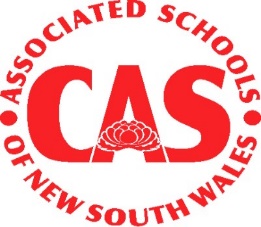 Convener | Associated SchoolsT: 02 85448560 | M: 0411 506 1292 Yanina Pl Bangor 2234http://www.cas.nsw.edu.au/STUDENT DETAILS:Name:……………………………………………………………………………………   D of B …………………………School: …………………………………………..			           Year at School: …………Mobile No: ……………….……………. Email _______________________________________________________PERMISSIONWe hereby acknowledge that we understand the obligations for ……………………………………………… to attend on the dates listed above.Failure to do so may see the student withdrawn from the team or future nomination.  ………………………………………………………..Parent  Signature	Consent by Parent to display Student’s photograph in CAS Print publications and/or CAS website.……………………………………………………….Parent  Signature	Return to Squad Manager